Obecní úřad Lukavice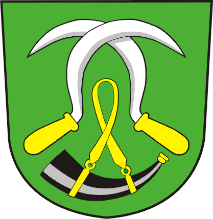 Lukavice 117561 51 LETOHRADOznámení voličům o době a místě konání voleb do Poslanecké sněmovny Parlamentu ČR ve dnech 20. a 21. října 2017v obci LUKAVICEV souladu s ustanovením § 15 odst. 1 a 2 zákona č. 247/1995 Sb., o volbách do Parlamentu České republiky a o změně a doplnění některých dalších zákonů, ve znění pozdějších předpisů,i n f o r m u j i   v o l i č e ,že volby do Poslanecké sněmovny Parlamentu České republiky se uskuteční v pátek 20. října 2017 v době od 14:00 do 22:00 hodina v sobotu 21. října 2017 v době od 8:00 do 14:00 hodin.Místem konání voleb ve volebním okrsku č. 1 je volební místnost se sídlem: zasedací síň obecního úřadu, Lukavice čp.117, pro voliče s trvalým pobytem na území obce Lukavice Voliči bude umožněno hlasování po prokázání jeho totožnosti a státního občanství České republiky platným občanským průkazem nebo platným cestovním, diplomatickým nebo služebním pasem České republiky anebo cestovním průkazem. Neprokáže-li volič uvedené skutečnosti stanovenými doklady, nebude mu hlasování umožněno.Hlasovací lístky budou voliči dodány do domácnosti (na adresu jeho trvalého pobytu) nejpozději do úterý 17. října 2017, v den voleb může volič tyto obdržet i ve volební místnosti.Je-li volič z důvodu nepřítomnosti v místě svého trvalého pobytu vybaven voličským průkazem, může na tento hlasovat v jakémkoli stálém volebním okrsku na území České republiky, popř. v jakémkoli zvláštním volebním okrsku v zahraničí u příslušného zastupitelského úřadu.V Lukavici dne 27.9.2017																	……………………..………								Ilona Severová, starostkaVyvěšeno:29.9.2017